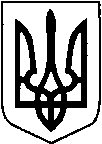 КИЇВСЬКА ОБЛАСТЬТЕТІЇВСЬКА МІСЬКА РАДАVІІІ СКЛИКАННЯДВАДЦЯТЬ ШОСТА  СЕСІЯ                                              Р І Ш Е Н Н Я12 березня   2024 року                                                № 1238  - 26-VIIІ      Про укладання  договору оренди  земельної   ділянки,  яка розташована  на території  Тетіївської  міської ради с. Денихівка                Розглянувши заяву Панчук Т.В., договір купівлі-продажу об'єкта малої приватизації нежитлового приміщення магазину за результатами електронного аукціону, витяг з реєстру речових прав,  керуючись пунктом 34 частини 1 статті 26 Закону України «Про місцеве самоврядування в Україні», відповідно до   Земельного кодексу України, ст.6, 13, 21 Закону України "Про оренду землі”, статтей 19, 25, 50  Законом України «Про землеустрій», Закону України «Про державну реєстрацію речових прав на нерухоме майно та їх обтяжень», Тетіївська міська рада ВИРІШИЛА :1. Укласти  договір оренди земельної ділянки, яка розташована  на  території  Тетіївської міської ради  в  с. Денихівка по вул. Шевченка, 148 з         - ФОП Панчук Тетяною Володимирівною - площею 0,0730 га, землі громадської забудови для будівництва та обслуговування будівель торгівлі  код (03.07), кадастровий номер 3224682401:01:054:0013  терміном на 49 років.            Встановити  річну орендну плату за користування земельною ділянкою у розмірі 10 % від  нормативної грошової оцінки земельної ділянки, що складає 29 515 грн. 37 коп. Нормативна грошова оцінка земельної ділянки  становить   295 153 грн.  72  коп. Термін дії договору  з  01.01.2024 року.2. ФОП Панчук Т.В. зареєструвати право оренди земельної  ділянки в  органах  державної реєстрації. 3.Контроль за виконанням даного рішення покласти на постійну депутатську комісію з питань регулювання земельних відносин, архітектури, будівництва та охорони навколишнього середовища (голова комісії - Крамар О.А.) та на першого заступника міського голови Кизимишина В.Й.     Секретар міської ради                                                    Наталія ІВАНЮТА